Is it important?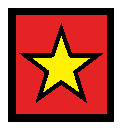 Is it important?Is it important?Is it important?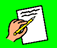 Yes                Write itYes                Write itIs it what everyone else is talking about?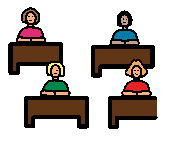 Is it what everyone else is talking about?Is it what everyone else is talking about?Is it what everyone else is talking about?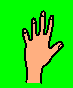 Yes              Hand upYes              Hand upHave I already said it?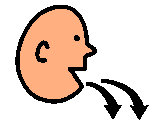 Have I already said it?Have I already said it?Have I already said it?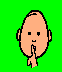 Yes              Forget itYes              Forget itIs the person talking to someone else?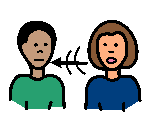 Is the person talking to someone else?Is the person talking to someone else?Is the person talking to someone else?Yes              Hand upYes              Hand upDo I need something?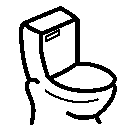 Do I need something?Do I need something?Do I need something?Yes              Hand upYes              Hand upIf               calls out he will get a cross.If               calls out he will get a cross.If               calls out he will get a cross.If               calls out he will get a cross.If               calls out he will get a cross.If               calls out he will get a cross.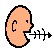 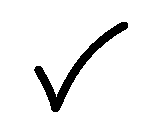 If             calls out 5 times he won’t get a tick.If             calls out 5 times he won’t get a tick.If             calls out 5 times he won’t get a tick.If             calls out 5 times he won’t get a tick.If             calls out 5 times he won’t get a tick.If             calls out 5 times he won’t get a tick.